Главе администрации МР «Тляратинский район»   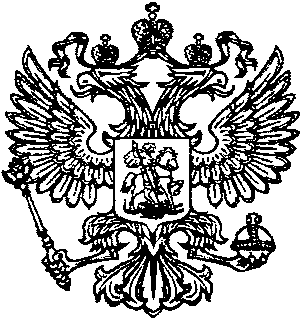 Раджабову Р.Г.Для опубликования на официальном сайте администрации МР «Тляратинский район»  в рубрике «Прокуратура разъясняет»  направляется статья: «Ответственность за нарушение законодательства о доступности объектов социальной инфраструктуры для инвалидов».Российская Федерация является социальным государством, политика которого направлена на создание условий, обеспечивающих достойную жизнь и свободное развитие человека (ст. 7 Конституции Российской Федерации). В соответствии со ст. 15 Федерального закона от 24.11.1995 № 181- ФЗ «О социальной защите инвалидов в Российской Федерации» федеральные органы государственной власти, органы государственной власти субъектов Российской Федерации, органы местного самоуправления (в сфере установленных полномочий), организации независимо от их организационно-правовых форм обеспечивают инвалидам (включая инвалидов, использующих кресла-коляски и собак- проводников): условия для беспрепятственного доступа к объектам социальной, инженерной и транспортной инфраструктур, к местам отдыха и к предоставляемым в них услугам; возможность самостоятельного передвижения по территории, на которой расположены объекты социальной, инженерной и транспортной инфраструктур, входа в такие объекты и выхода из них, посадки в транспортное средство и высадки из него, в том числе с использованием кресла-коляски. Согласно п. 5 Письма Министерства здравоохранения и социального развития РФ от 11 апреля 2012 г. № 30-7/10/2-3602 «О методических рекомендациях, нацеленных на устранение наиболее часто встречающихся барьеров на пути следования инвалидов и других маломобильных групп населения при посещении административных зданий и служебных помещений» на территории административных зданий необходимо приспособить двери подъездов и коридоры здания путем установки автоматического привода с целью комфортного открывания дверей. Согласно п. 5.2.3. Свода правил 59.13330.2012 доступность зданий и сооружений для маломобильных групп населения. Актуализированная редакция СНиП 35-01-2001 (с Изменением № 1), участки пола на путях движения на расстоянии 0,6 м перед дверными проемами и входами на лестницы, а также перед поворотом коммуникационных путей должны иметь тактильные предупреждающие указатели и/или контрастно окрашенную поверхность в соответствии с ГОСТ Р 12.4.026. В соответствии с п. 7.1.8 Свода правил 59,13330.2012 при входах в здания массового посещения (вокзалы всех видов транспорта, учреждения социального назначения, торговые предприятия, административно-управленческие учреждения, многофункциональные комплексы и т.п.) для инвалидов по зрению должна быть установлена информационная мнемосхема (тактильная схема движения), отображающая информацию о помещениях в здании, не мешающая основному потоку посетителей. Она должна размещаться с правой стороны по ходу движения на удалении от 3 до 5 м. На основных путях движения следует предусмотреть тактильную направляющую полосу с высотой рисунка не более 0,025 м. Согласно гг. 5.5.1 Свода правил 59.13330.2012 указатели направления, указывающие путь к ближайшему доступному элементу, могут предусматриваться при необходимости в недоступных входах в здание. Уклонение от исполнения требований доступности для инвалидов объектов инженерной, транспортной и социальной инфраструктур влечет привлечение к административной ответственности по ст. 9.13 кодекса Российской Федерации об административных правонарушениях с наложением административного штрафа на должностных лиц в размере от двух тысяч до трех тысяч рублей; на юридических лиц - от двадцати тысяч до тридцати тысяч рублей.Прокурор района                                                                                  О.Р. Рамазанов 